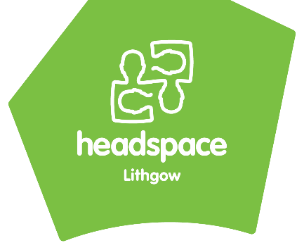 Self-Referral and family/friend’s referral to headspace Lithgow STOP Professional referrer Please use ‘professional referral form’ Thanks….There are a few ways you can contact headspace Lithgow for an appointment. You are welcome to use the method that is most comfortable and convenient for youCall us on the Phone at 6352 7600                      Return this form via email: hs.Lithgow@marathonhealth.com.auCome into the centre: 23 Main St, Lithgow, 2790 There are a few ways you can contact headspace Lithgow for an appointment. You are welcome to use the method that is most comfortable and convenient for youCall us on the Phone at 6352 7600                      Return this form via email: hs.Lithgow@marathonhealth.com.auCome into the centre: 23 Main St, Lithgow, 2790 There are a few ways you can contact headspace Lithgow for an appointment. You are welcome to use the method that is most comfortable and convenient for youCall us on the Phone at 6352 7600                      Return this form via email: hs.Lithgow@marathonhealth.com.auCome into the centre: 23 Main St, Lithgow, 2790 There are a few ways you can contact headspace Lithgow for an appointment. You are welcome to use the method that is most comfortable and convenient for youCall us on the Phone at 6352 7600                      Return this form via email: hs.Lithgow@marathonhealth.com.auCome into the centre: 23 Main St, Lithgow, 2790 There are a few ways you can contact headspace Lithgow for an appointment. You are welcome to use the method that is most comfortable and convenient for youCall us on the Phone at 6352 7600                      Return this form via email: hs.Lithgow@marathonhealth.com.auCome into the centre: 23 Main St, Lithgow, 2790 There are a few ways you can contact headspace Lithgow for an appointment. You are welcome to use the method that is most comfortable and convenient for youCall us on the Phone at 6352 7600                      Return this form via email: hs.Lithgow@marathonhealth.com.auCome into the centre: 23 Main St, Lithgow, 2790 There are a few ways you can contact headspace Lithgow for an appointment. You are welcome to use the method that is most comfortable and convenient for youCall us on the Phone at 6352 7600                      Return this form via email: hs.Lithgow@marathonhealth.com.auCome into the centre: 23 Main St, Lithgow, 2790 Do you believe this young person is at risk of harm to themselves or other people?  Yes  Noheadspace is an early intervention and prevention service. If the young person is at risk of harm to themselves or to someone else, they are no suitable for headspace services. Please contact the mental health hotline on 1800 011 511 (24 hours) for appropriate services, take them to your nearest hospital, or call 000.Do you believe this young person is at risk of harm to themselves or other people?  Yes  Noheadspace is an early intervention and prevention service. If the young person is at risk of harm to themselves or to someone else, they are no suitable for headspace services. Please contact the mental health hotline on 1800 011 511 (24 hours) for appropriate services, take them to your nearest hospital, or call 000.Do you believe this young person is at risk of harm to themselves or other people?  Yes  Noheadspace is an early intervention and prevention service. If the young person is at risk of harm to themselves or to someone else, they are no suitable for headspace services. Please contact the mental health hotline on 1800 011 511 (24 hours) for appropriate services, take them to your nearest hospital, or call 000.Do you believe this young person is at risk of harm to themselves or other people?  Yes  Noheadspace is an early intervention and prevention service. If the young person is at risk of harm to themselves or to someone else, they are no suitable for headspace services. Please contact the mental health hotline on 1800 011 511 (24 hours) for appropriate services, take them to your nearest hospital, or call 000.Do you believe this young person is at risk of harm to themselves or other people?  Yes  Noheadspace is an early intervention and prevention service. If the young person is at risk of harm to themselves or to someone else, they are no suitable for headspace services. Please contact the mental health hotline on 1800 011 511 (24 hours) for appropriate services, take them to your nearest hospital, or call 000.Do you believe this young person is at risk of harm to themselves or other people?  Yes  Noheadspace is an early intervention and prevention service. If the young person is at risk of harm to themselves or to someone else, they are no suitable for headspace services. Please contact the mental health hotline on 1800 011 511 (24 hours) for appropriate services, take them to your nearest hospital, or call 000.Do you believe this young person is at risk of harm to themselves or other people?  Yes  Noheadspace is an early intervention and prevention service. If the young person is at risk of harm to themselves or to someone else, they are no suitable for headspace services. Please contact the mental health hotline on 1800 011 511 (24 hours) for appropriate services, take them to your nearest hospital, or call 000.Does the YP know about this referral?          	 Yes    No   Is the YP between 12 and 25 years of age?	 Yes    No   Does the YP know about this referral?          	 Yes    No   Is the YP between 12 and 25 years of age?	 Yes    No   Does the YP know about this referral?          	 Yes    No   Is the YP between 12 and 25 years of age?	 Yes    No   Does the YP know about this referral?          	 Yes    No   Is the YP between 12 and 25 years of age?	 Yes    No   Does the YP know about this referral?          	 Yes    No   Is the YP between 12 and 25 years of age?	 Yes    No   Does the YP know about this referral?          	 Yes    No   Is the YP between 12 and 25 years of age?	 Yes    No   Does the YP know about this referral?          	 Yes    No   Is the YP between 12 and 25 years of age?	 Yes    No   Young Person Details:Young Person Details:Young Person Details:Young Person Details:Young Person Details:Young Person Details:Young Person Details:Young Persons preferred name:Young Persons preferred name:Age:Age:DoB:DoB:Gender:Gender:Pronouns:Pronouns:Contact number:Contact number: Aboriginal    Torres Strait Islander    Both    Non-Indigenous Aboriginal    Torres Strait Islander    Both    Non-Indigenous Aboriginal    Torres Strait Islander    Both    Non-Indigenous Aboriginal    Torres Strait Islander    Both    Non-Indigenous Aboriginal    Torres Strait Islander    Both    Non-Indigenous Aboriginal    Torres Strait Islander    Both    Non-Indigenous Aboriginal    Torres Strait Islander    Both    Non-IndigenousYoung Persons home Address:Young Persons home Address:Referrer Details: (if a family member/carer/friend has completed this form)Referrer Details: (if a family member/carer/friend has completed this form)Referrer Details: (if a family member/carer/friend has completed this form)Referrer Details: (if a family member/carer/friend has completed this form)Referrer Details: (if a family member/carer/friend has completed this form)Referrer Details: (if a family member/carer/friend has completed this form)Referrer Details: (if a family member/carer/friend has completed this form)Referrer’s Name:Relationship to Young person:Relationship to Young person:Referrers email address:Referrers contact number:What do you hope headspace Lithgow can help you with? What do you feel would be useful about coming to headspace, what are your goals? How motivated are you to come?Have you previously seen another health practitioner? (e.g. Psychologist, Social Worker, Counsellor, Doctor) Yes    No   If yes, Practitioner Name:Are you currently engaged with, or have previously seen another health practitioner? (e.g. Psychologist, Social Worker, Counsellor, Doctor)  Yes    No   If yes, Practitioner Name:Is there a MHTP or referral from a GP?  Yes    NoAre you accessing services thought NDIS? Yes    No   What services:Do you currently access any other support organisations?                   Yes    No   What organisations:If under 16 are your parents / carers aware of this referral?                Yes    No   Is there a family member / worker you would like us to speak to?     Yes    No   Their Name:Contact number:If you would like some support between now, head to Spaces: www.headspace.org.au/eheadspace/spaces/personal/setup it is an online place where you can connect with others, access eheadspace, and collect and manage resources to build your own personalised mental health toolkit.If you would like some support between now, head to Spaces: www.headspace.org.au/eheadspace/spaces/personal/setup it is an online place where you can connect with others, access eheadspace, and collect and manage resources to build your own personalised mental health toolkit.